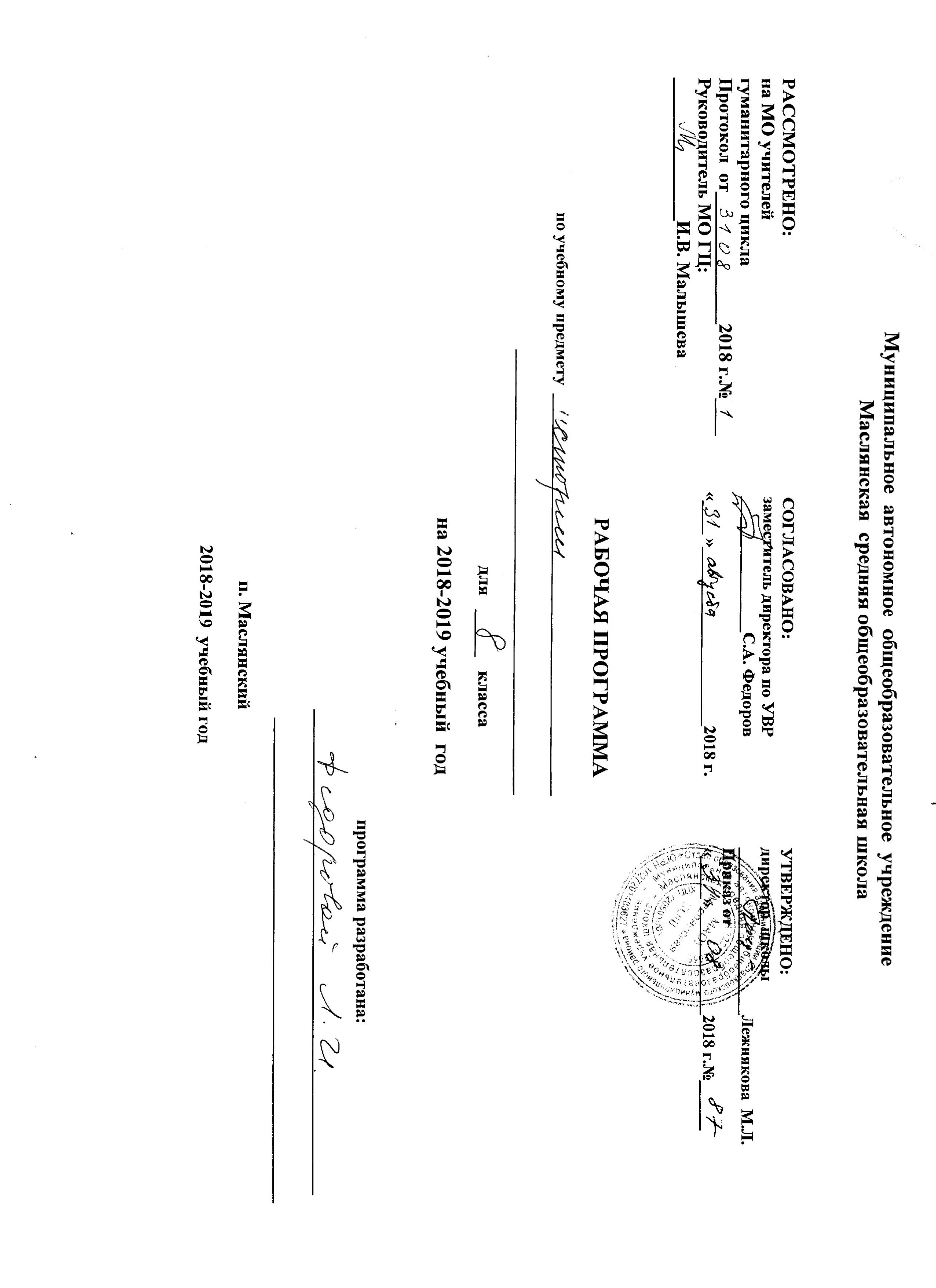 ПОЯСНИТЕЛЬНАЯ ЗАПИСКАРабочая программа для 8 класса составлена на основе:Федерального закона «Об образовании в Российской Федерации» от 29.12.2012 г. № 273 – ФЗФедерального государственного стандарта основного общего образования. Приказ Министерства образования и науки РФ от 17.10.2010 № 1897 «Об утверждении федерального государственного образовательного стандарта основного общего образования;Концепции единого учебно-методического комплекса по истории (включающий ИКС, разработанным в соответствии с поручением Президента Российской Федерации В.В. Путина от 21 мая 2012 г. № Пр. -1334);Приказа Министерства образования и науки РФ от 31.12.2015 г. № 1577 "О внесении изменений в федеральный государственный стандарт основного общего образования, утвержденный приказам Министерства образования и науки Российской Федерации от 17 декабря 2010 г. № 1897;Примерной основной образовательной программы основного общего образования (одобрена решением федерального учебно-методического объединения по общему образованию (протокол от 8 апреля 2015 г. № 1/15); Авторской программы курса «История России» к предметной линии учебников Н.М. Арсентьева, А.А. Данилова и др. под ред. А.В. Торкунова. М.: Просвещение, 2017 г., авторской программы «Всеобщая История. 5-9 классы», авторы: А.А. Вигасин, Г.И. Годер, Н.И. Шевченко, А.Я. Юдовская, Л.М. Ванюшкина, А.О. Сороко-Цюпа, О.Ю. Стрелова.. М.: Просвещение, 2014 г.Учебного плана МАОУ Маслянская СОШ на 2018-2019 учебный год.Общая характеристика курса историиОтбор учебного материала для содержания программы осуществлён с учётом целей и задач изучения истории в основной школе, её места в системе школьного образования, возрастных потребностей и познавательных возможностей учащихся 8 класса, особенностей их социализации, а также ресурса учебного времени, отводимого на изучение предмета.Программа разработана на основе требований Концепции единого учебно-методического комплекса по отечественной истории, а также принципов и содержания Историко-культурного стандарта.В современном плюралистическом российском обществе единая концепция исторического образования выступает в качестве общественного договора, призванного обеспечить согласованную и поддержанную обществом версию отечественной и всеобщей истории. Подобный подход не исключает сохранения плюрализма оценок и суждений в рамках исторических исследований, а также методических подходов к преподаванию отечественной истории на различных этапах обучения и воспитания учащихся. Центральной идеей концепции является рассмотрение истории формирования государственной территории и единого многонационального российского народа. Судьба России созидалась единением разных народов, традиций и культур. Это обусловило ключевую роль этнокультурных компонентов, обеспечивающих достижение единства, гармонии и согласия в российском многонациональном обществе.Курс ученого предмета «История» даёт представление об основных этапах исторического пути Отечества, при этом внимание уделяется целостной и выразительной характеристике основных исторических эпох. Важная особенность курса заключается в раскрытии как своеобразия и неповторимости российской истории, так и её связи с ведущими процессами мировой истории.Описание места учебного предмета «История» в учебном плане:Содержание учебного предмета «История» в основной школе изучается в рамках двух курсов: «История России» и «Всеобщая история». Программа предполагает использование следующих учебников: «История России. 8 класс» в двух частях, авторы: Н. М. Арсентьев, А. А. Данилов и др. под редакцией А. В. Торкунова; М. «Просвещение», 2015 год; «Всеобщая история. История Нового времени. 7 класс», авторы: Юдовская, Ванюшкин; М. «Просвещение», 2017 год. На изучение учебного предмета «История» в 8 классе отводится 68 часов, 2часа в неделю. Изучение учебного предмета «История» начинается с изучения курса «История Нового времени» (26 часов - авторская программа), на изучение курса «История России» отводится 40 часов учебного времени по авторской программе. В основе реализации программы лежит системно - деятельностный подход.ПЛАНИРУЕМЫЕ ОБРАЗОВАТЕЛЬНЫЕ РЕЗУЛЬТАТЫ (ЛИЧНОСТНЫЕ, МЕТАПРЕДМЕТНЫЕ И ПРЕДМЕТНЫЕ) ОСВОЕНИЯ УЧЕБНОГО ПРЕДМЕТА «ИСТОРИЯ»Личностные:- первичная социальная и культурная идентичность на основе усвоения системы исторических понятий и представлений о прошлом Отечества (период от Петра I до начала XIX в.), эмоционально положительное принятие своей этнической идентичности;- изложение своей точки зрения, её аргументация в соответствии с возрастными возможностями;- формулирование ценностных суждений и/или своей позиции по изучаемой проблеме, проявляя доброжелательность и эмоционально-нравственную отзывчивость, сопереживание;- уважение и принятие культурного многообразия народов России и мира, понимание важной роли взаимодействия народов России, осмысление их социального, духовного, нравственного опыта;- соотнесение своих взглядов и принципов с исторически возникавшими мировоззренческими системами;- следование этическим нормам и правилам ведения диалога в соответствии с возрастными возможностями;- обсуждение и оценивание своих достижений и достижений других обучающихся;- расширение опыта конструктивного взаимодействия в школьном и социальном общении.Метапредметные :- формулировать при поддержке учителя новые для себя задачи в учёбе и познавательной деятельности;- планировать при поддержке учителя пути достижения образовательных целей, выбирать наиболее эффективные способы решения учебных и познавательных задач, оценивать правильность выполнения действий;- соотносить свои действия с планируемыми результатами, осуществлять контроль своей деятельности в процессе достижения результата, оценивать правильность решения учебной задачи;- работать с учебной и внешкольной информацией (анализировать графическую, художественную, текстовую, аудиовизуальную и другую информацию, обобщать факты, составлять таблицы, план, тезисы, формулировать и обосновывать выводы и т. д.);- собирать и фиксировать информацию, выделяя главную и второстепенную, критически оценивать её достоверность (с помощью учителя);- использовать современные источники информации — материалы на электронных носителях: находить ин- формацию в индивидуальной информационной среде, среде образовательного учреждения, в федеральных хранилищах образовательных информационных ресурсов и контролируемом Интернете (под руководством педагога);- использовать ранее изученный материал для решения познавательных задач;- ставить репродуктивные вопросы (на воспроизведение материала) по изученному материалу;- определять понятия, устанавливать аналогии, классифицировать, с помощью учителя выбирать основания и критерии для классификации и обобщения;- логически строить рассуждение, выстраивать ответ в соответствии с заданием, целью (сжато, полно, выборочно);- применять начальные исследовательские умения при решении поисковых задач;- решать творческие задачи, представлять результаты своей деятельности в различных видах публичных выступлений, в том числе с использованием наглядности (высказывания, монолог, беседа, сообщение, презентация, участие в дискуссии, дебатах), а также в виде творческих работ (сочинение, эссе, реферат и др.);- использовать ИКТ-технологии для обработки, передачи, систематизации и презентации информации, в том числе во внеурочной деятельности;- планировать этапы выполнения проектной работы, распределять обязанности, отслеживать продвижение в выполнении задания и контролировать качество выполнения работы;- выявлять позитивные и негативные факторы, влияющие на результаты и качество выполнения учебного задания;- организовывать учебное сотрудничество и совместную деятельность с учителем и сверстниками, работать индивидуально и в группе;- определять свою роль в учебной группе, вклад всех участников в общий результат.Предметные:- овладение целостными представлениями об историческом пути народов как необходимой основой миропонимания и познания современного общества;- способность применять понятийный аппарат исторического знания;-умение изучать информацию различных исторических источников, раскрывая их познавательную ценность;- расширение опыта оценочной деятельности на основе осмысления жизни и деяний личностей и народов в истории;- готовность применять исторические знания для выявления и сохранения исторических и культурных памятников своей страны и мира.В результате изучения курса учащиеся должны знать и понимать:- имена выдающихся деятелей XVIII в., важнейшие факты их биографии;- основные этапы и ключевые события всеобщей истории периода конца XVII — XVIII в.;- важнейшие достижения культуры и системы ценностей, сформировавшиеся в ходе исторического развития;- изученные виды исторических источников.В результате изучения курса учащиеся должны уметь:- соотносить даты событий отечественной и всеобщей истории с веком; определять последовательность и длительность важнейших событий отечественной и всеобщей истории;- использовать текст исторического источника при ответе на вопросы и решении различных учебных задач, сравнивать свидетельства разных источников;- показывать на исторической карте территории расселения народов, границы государств, города, места значительных исторических событий;-рассказывать о важнейших исторических событиях и их участниках, опираясь на знание необходимых фактов, дат, терминов; давать описание исторических событий и памятников культуры на основе текста и иллюстративного материала учебника, фрагментов исторических источ- ников; использовать приобретённые знания при написании творческих работ (в том числе сочинений), отчётов об экскурсиях, рефератов;- соотносить общие исторические процессы и отдельные факты; выявлять существенные черты исторических процессов, явлений и событий; группировать исторические явления и события по заданному признаку; объяснять смысл изученных исторических понятий и терминов, выявлять общность и различия сравниваемых исторических событий и явлений;- определять на основе учебного материала причины и следствия важнейших исторических событий;- объяснять своё отношение к наиболее значительным событиям и личностям истории России и всеобщей истории, достижениям отечественной и мировой культуры;- использовать приобретённые знания и умения в практической деятельности и повседневной жизни для понимания исторических причин, и исторического значения событий и явлений современной жизни, для высказывания собственных суждений об историческом наследии народов России и мира, объяснения исторически сложившихся норм социального поведения, использования знаний об историческом пути и традициях народов России и мира в общении с людьми другой культуры, национальной и религиозной принадлежности.Обучающийся научится:- локализовать во времени хронологические рамки и рубежные события Нового времени как исторической эпохи, основные этапы отечественной и всеобщей истории Нового времени; соотносить хронологию истории России и всеобщей истории в Новое время;- использовать историческую карту как источник информации о границах России и других государств в Новое время, об основных процессах социально-экономического развития, о местах важнейших событий, направлениях значительных передвижений — походов, завоеваний, колонизации и др.;- анализировать информацию из различных источников по отечественной и всеобщей истории Нового времени;- составлять описание положения и образа жизни основных социальных групп в России и других странах в Новое время, памятников материальной и художественной культуры; рассказывать о значительных событиях и личностях отечественной и всеобщей истории Нового времени;- систематизировать исторический материал, содержащийся в учебной и дополнительной литературе по отечественной и всеобщей истории Нового времени;- раскрывать характерные, существенные черты: а) экономического и социального развития России и других стран в Новое время; б) эволюции политического строя (включая понятия «монархия», «самодержавие», «абсолютизм» и др.); в) развития общественного движения («консерватизм», «либерализм», «социализм»); г) представлений о мире и общественных ценностях; д) художественной культуры Нового времени;- объяснять причины и следствия ключевых событий и процессов отечественной и всеобщей истории Нового времени (социальных движений, реформ и революций, взаимодействий между народами и др.);- сопоставлять развитие России и других стран в Новое время, сравнивать исторические ситуации и события;- давать оценку событиям и личностям отечественной и всеобщей истории Нового времени.Обучающийся получит возможность научиться:- используя историческую карту, характеризовать социально-экономическое и политическое развитие России, других государств в Новое время;- использовать элементы источниковедческого анализа при работе с историческими материалами (определение принадлежности и достоверности источника, позиций автора и др.);- сравнивать развитие России и других стран в Новое время, объяснять, в чём заключались общие черты и особенности;- применять знания по истории России и своего края в Новое время при составлении описаний исторических и культурных памятников своего города, края и т. д.СОДЕРЖАНИЕ УЧЕБНОГО ПРЕДМЕТА «ИСТОРИЯ»СОДЕРЖАНИЕ КУРСА «ИСТОРИЯ РОССИИ. РОССИЯ В КОНЦЕ XVII — XVIII В. »40часов. (В РАМКАХ УЧЕБНОГО ПРЕДМЕТА «ИСТОРИЯ»). Россия в конце XVII — первой четверти XVIII в. Политическая карта мира к началу XVIII в. Новые фор- мы организации труда в передовых странах. Формирование мировой торговли и предпосылок мирового разделения труда. Новый характер взаимоотношений между Востоком и Западом. Политика колониализма. Роль и место России в мире. 34 Предпосылки масштабных реформ. А. Л. Ордин-Нащокин. В. В. Голицын. Начало царствования Петра I. Азовские походы. Вели- кое посольство. Особенности абсолютизма в Европе и России. Преобразования Петра I. Реформы местного управления: городская и областная (губернская) реформы. Реформы государственного управления: учреждение Сената, коллегий, органов надзора и суда. Реорганизация армии: создание флота, рекрутские наборы, гвардия. Указ о единонаследии. Церковная реформа. Упразднение патриаршества, учреждение Синода. Старообрядчество при Петре I. Положение протестантов, мусульман, буддистов, язычников. Оппозиция реформам Петра I. Дело царевича Алексея. Развитие промышленности. Мануфактуры и крепостной труд. Денежная и налоговая реформы. Подушная по- дать. Ревизии. Особенности российского крепостничества в XVIII в. и территория его распространения. Российское общество в Петровскую эпоху. Изменение социального статуса сословий и групп: дворянство, духовенство, купечество, горожане, крестьянство, казачество. Зарождение чиновничье-бюрократической системы. Табель о рангах. Правовой статус народов и территорий империи: Украина, Прибалтика, Поволжье, Приуралье, Северный Кавказ, Сибирь, Дальний Восток. Социальные и национальные движения в первой четверти XVIII в. Восстания в Астрахани, Башкирии, на Дону. Религиозные выступления. Россия в системе европейских и мировых международных связей. Внешняя политика России в первой четверти XVIII в. Северная война: причины, основные события, итоги. Ништадтский мир. Прутский и Каспийский походы. Провозглашение России империей. Формирование системы национальных интересов Российской империи на международной арене, рост её авторитета и влияния на мировой арене. Культурное пространство империи в первой четверти XVIII в. Культура и нравы. Повседневная жизнь и быт правящей элиты и основной массы населения. Нововведения, европеизация, традиционализм. Просвещение и научные знания. Введение гражданского шрифта и книгопечатание. Новое летоисчисление. Первая печатная газета «Ведомости». Ассамблеи, фейерверки. Санкт-Петербург — новая столица. Кунсткамера. Созда- ние сети школ и специальных учебных заведений. Основание Академии наук и университета. Развитие техники. Строительство городов, крепостей, каналов. Литература, архитектура и изобразительное искусство. Петровское барокко. Итоги, последствия и значение петровских преобразований. Образ Петра I в русской истории и культуре. Человек в эпоху модернизации. Изменения в повседневной жизни сословий и народов России. После Петра Великого: эпоха дворцовых переворотов Изменение места и роли России в Европе. Отношения с Османской империей в политике европейских стран и России. Дворцовые перевороты: причины, сущность, последствия. Фаворитизм. Усиление роли гвардии. Екатерина I. Пётр II. «Верховники». Анна Иоанновна. Кондиции — попытка ограничения абсолютной власти. Иоанн Антонович. Елизавета Петровна. Пётр III. Внутренняя политика в 1725—1762 гг. Изменение системы центрального управления. Верховный тайный совет. Кабинет министров. Конференция при высочайшем дворе. Расширение привилегий дворянства. Манифест о вольности дворянства. Ужесточение политики в отношении крестьянства, казачества, национальных окраин. Изменения в системе городского управления. Начало промышленного переворота в Европе и экономическое развитие России. Экономическая и финансовая политика. Ликвидация внутренних таможен. Развитие мануфактур и торговли. Учреждение Дворянского и Купеческого банков. Национальная и религиозная политика в 1725—1762 гг. Внешняя политика в 1725—1762 гг. Основные направления внешней политики. Россия и Речь Посполитая. Русско-турецкая война 1735—1739 гг. Русско-шведская война 1741—1742 гг. Начало присоединения к России казахских земель. Россия в Семилетней войне 1756— 1763 гг. П. А. Румянцев. П. С. Салтыков. Итоги внешней политики. Российская империя в период правления Екатерины II. Россия в системе европейских и международных связей. Основные внешние вызовы. Научная революция второй половины XVIII в. Европейское Просвещение и его роль в формировании политики ведущих держав и России. Внутренняя политика Екатерины II. Просвещённый абсолютизм. Секуляризация церковных земель. Проекты ре- формирования России. Уложенная комиссия. Вольное экономическое общество. Губернская реформа. Жалованные грамоты дворянству и городам. Экономическая и финансовая политика правительства. Рост городов. Развитие мануфактурного производства. Барщинное и оброчное крепостное хозяйство. Крупные предпринимательские династии. Хозяйственное освоение Новороссии, Северного Кавказа, Поволжья, Урала. Социальная структура российского общества. Сословное самоуправление. Социальные и национальные движения. Восстание под предводительством Емельяна Пугачёва. Народы Прибалтики, Польши, Украины, Белоруссии, Поволжья, Новороссии, Северного Кавказа, Сибири, Дальнего Востока, Северной Америки в составе Российской империи. Немецкие переселенцы. Национальная политика. Русская православная церковь, католики и протестанты. Положение мусульман, иудеев, буддистов. Основные направления внешней политики. Восточный вопрос Восточный вопрос и политика России. Русско-турецкие войны. Присоединение Крыма. «Греческий проект». Участие России в разделах Речи Посполитой. Воссоединение Правобережной Украины с Левобережной Украиной. Вхождение в состав России Белоруссии и Литвы. Формирование основ глобальной внешней политики России. Отношения с азиатскими странами и народами. Война за независимость в Северной Америке и Россия. Французская революция конца XVIII в. и политика противостояния России революционным движениям в Европе. Расширение территории России и укрепление её международного положения. Россия — великая европейская держава. Россия при Павле I. Изменение порядка престолонаследия. Ограничение дворянских привилегий. Ставка на мелкопоместное дворянство. Политика в отношении крестьян. Комиссия для составления законов Российской империи. Внешняя политика Павла I. Участие России в антифранцузских коалициях. Итальянский и Швейцарский походы А. В. Суворова. Военные экспедиции Ф. Ф. Ушакова. Заговор 11 марта 1801 г. и убийство императора Павла I. Культурное пространство империи. Повседневная жизнь сословий в XVIII в. Образование и наука в XVIII в. Влияние идей Просвещения на развитие образования и науки в России. Зарождение общеобразовательной школы. Основание Московского университета и Российской академии художеств. Смольный институт благородных девиц. Кадетский (шляхетский) корпус. Деятельность Академии наук. И. И. Шувалов. М. В. Ломоносов. Развитие естественных и гуманитарных наук. Становление русского литературного языка. Географические экспедиции. Достижения в технике. Литература. Живопись. Театр. Музыка. Архитектура и скульптура. Начало ансамблевой застройки городов. Перемены в повседневной жизни населения Российской империи. Сословный характер культуры и быта. Европеизация дворянского быта. Общественные настроения. Жизнь в дворянских усадьбах. Крепостные театры. Одежда и мода. Жилищные условия разных слоёв населения, особенности питания.Новая историяМир в на рубеже XVII – XVIII вв.  Европейское общество в раннее в начале XVIII в. Эпоха Просвещения. Время преобразований. Великие просветители Европы. Мир художественной культуры Просвещения. На пути к индустриальной эре. Промышленный переворот в Англии. Английские колонии в Северной Америке. Война за независимость. Создание Соединённых Штатов Америки. Франция в XVIII в. Причины и начало Великой французской революции. Великая французская революция. От монархии к республике. От якобинской диктатуры к 18 брюмера Наполеона Бонапарта. Страны Востока в XVIII вв. Традиционные общества Востока. Начало европейской колонизации. Международные отношения в XVIII в. Европейские конфликты и дипломатия.Календарно – тематическое планирование Всеобщая история: Новая история 1500 – 1800 (28 ч.) История России конец XVI-XVIII век 40 ч. №п/п Тема урока Кол-во ч.Элементы содержания УУД Сроки План   факт                      Сроки План   факт                      1 Вводный урок. Мир на рубеже 17-18 вв. 1 Технические открытия. Великие географические открытия. Абсолютизм. Предпринимательство. Новые ценности. Гуманизм. Возрождение. Реформация. Эпоха Просвещения. Время преобразований (16 ч) Эпоха Просвещения. Время преобразований (16 ч) Эпоха Просвещения. Время преобразований (16 ч) Эпоха Просвещения. Время преобразований (16 ч) 2 Европейское общество в начале 18 века. Время преобразований 1 Вольтер. Шарль Монтескье. Ж. Руссо. А. Смит Самостоятельно готовить сообщения по заданной теме, выделять главное и систематизировать выделенное в таблицу 2 Век Просвещения. Стремление к царству разума 1  Влияние идей просветителей на развитие обществоЖан Жак Руссо., Вольтер, ш. Монтескье.  Выделять главное и систематизировать выделенное в таблицу 4Великие просветители Европы1 Влияние идей просветителей на развитие обществоЖан Жак Руссо., Вольтер, ш. Монтескье.  Выделять главное и систематизировать выделенное в таблицу 5Художественная культура Европы эпохи Просвещения 1 Д. Дефо, Д. Свифт, Ф. Шиллер, И. Гете,  Составлять план и таблицу; выделять главное в тексте 6Художественная культура Европы эпохи Просвещения 1 И. Бах, В. Моцарт, Л. Бетховен Составлять план и таблицу; выделять главное в тексте 7Промышленный переворот в АнглииПромышленный переворот, аграрная революция, фабрика, луддизмРаботать с текстом учебника и дополнительными источниками, сравнивать развитие Англии и колоний8Промышленный переворот в Англии1 Промышленный переворот, аграрная революция, фабрика, луддизмРаботать с текстом учебника и дополнительными источниками, сравнивать развитие Англии и колоний9Английские колонии в Северной Америке1Метрополия, колония, «бостонское чаепитие», ирокезы, алгонкины, пилигримЗнать последствия американской революции, работать со схемой государственного устройства США10Английские колонии в Северной Америке 1Метрополия, колония, «бостонское чаепитие», ирокезы, алгонкины, пилигримЗнать последствия американской революции, работать со схемой государственного устройства США11-13Война за независимость. Создание Соединенных Штатов Америки Декларация независимости, принцип народного суверенитета, национально – освободительная Устанавливать причинно-следственные связи; оперировать терминами и понятиями 14-15Франция в XVIII в. Причины и начало Великой французской революции 1 Сословия, Национальное собрание, учредительное собрание, декрет, санкюлоты, Бастилия Анализировать текст документа; выделять главное  16Великая французская революция. От монархии к республике 1 Правовое государство, Декларация прав человека и гражданина, якобинцы, жирондисты, М. Робеспьер, Ж. Марат, Якобинская диктатура Давать оценку деятельности Наполеона Бонапарта, делать вывод о значении революции во Франции  17Великая французская революция. От монархии к республикеДавать оценку деятельности Наполеона Бонапарта, делать вывод о значении революции во Франции 18 Великая французская революция. От якобинской диктатуры к 18 брюмера Наполеона Бонапарта 1 Государственный переворот, Наполеон Бонапарт Закрепление умения работать с текстом 19Итоговое повторение по теме «Эпоха Просвещения. Время преобразований» 1 Закрепление умения работать с текстом Актуализировать ранее изученный материал для решения новых учебных проблем 20 Традиционные общества Востока в условиях европейской колониальной экспансии (4 ч) Традиционные общества Востока в условиях европейской колониальной экспансии (4 ч) Традиционные общества Востока в условиях европейской колониальной экспансии (4 ч) Традиционные общества Востока в условиях европейской колониальной экспансии (4 ч) Традиционные общества Востока в условиях европейской колониальной экспансии (4 ч) Традиционные общества Востока в условиях европейской колониальной экспансии (4 ч) 21 Колониальный период в Латинской Америке. Складывание латиноамериканского общества 1 Управление колониями. Для чего нужны колонии. Черные невольники.. Актуализировать ранее изученный материал для решения новых учебных проблем 22Государства Востока в эпоху раннего Нового времени. Начало европейской колонизации 1 Империя Великих Моголов в Индии. Борьба за Индию.  Актуализировать ранее изученный материал для решения новых учебных проблем 23Государства Востока в эпоху раннего Нового времени. Закрепление умения работать с текстом Актуализировать ранее изученный материал для решения новых учебных проблем24 Начало европейской колонизации Завоевания Китая, его «закрытие». Япония, ее «закрытие»Закрепление умения работать с текстом Актуализировать ранее изученный материал для решения новых учебных проблем25Международные отношения на рубеже 18-19 вв.Закрепление умения работать с текстом Актуализировать ранее изученный материал для решения новых учебных проблем26 От традиционного общества к обществу индустриальному.Закрепление умения работать с текстом27-28 Урок повторения по теме «Новое время». Контрольная работа 1 Обобщать изученный материал; делать выводы 1Введение 1 У истоков российской модернизации Россия в первой четверти XVIII в. Россия в первой четверти XVIII в. Россия в первой четверти XVIII в. Россия в первой четверти XVIII в. 2 Россия и Европа в конце XVII в. 1 Священная лига, Речь Посполитая, Балтийский вопрос Уметь показывать на карте государства, задейственные в Балтийском вопросе 3Предпосылки петровских реформ 1 Давать характеристику преобразованиям Петра 4Начало правления Петра I 1 Регулярная армия, военно- морской флот,  Анализировать и обобщать исторические явления. 5 Начало правления Петра I 1 Великое посольство, рекрутская повинность, 6Великая Северная война 1700—1721 гг. 1 генеральное сражение, редут, абордаж , империя, император Работать с исторической картой; составлять сравнительную таблицу. 7 Великая Северная война 1700—1721 гг. 1 генеральное сражение, редут, абордаж , империя, император Работать с исторической картой; составлять сравнительную таблицу. 8Реформы управления Петра I 1 сенат, коллегия, тайная канцелярия, губерния, Табель о рангах, подушная подать, перепись населения, абсолютная монархия, престолонаследие. Сравнивать новое государственное  устройство с государственными системами стран Западной Европы; делать выводы 9 Экономическая политика Петра I 1 приписные крестьяне», экспорт, импорт, ,, Работать с документами; анализировать статистические данные. 10 Экономическая политика Петра I 1 меркантилизм, протекционизм 11Российское общество в Петровскую эпоху 1 Гильдии, цехи, магистрат, ревизия Сравнивать исторические события (на примере народных волнений начала XVIII в.). 12Церковная реформа. Положение традиционных конфессий 1 Образование. Наука.  Художественная культура. Перемены в быте. Самостоятельно определять художественные достоинства произведений искусства. 13Социальные и национальные движения. Оппозиция реформам 1 Астраханское восстание. Восстание К. Булавина Башкирское восстание. Выступление работных людей.  Сравнивать исторические явления; работать с документами. 14 Перемены в культуре России в годы Петровских реформ 1 Образование. Наука.  Художественная культура. Перемены в быте. Самостоятельно определять художественные достоинства произведений искусства. 15 Повседневная жизнь и быт при Петре I. 1 Перемены в быте Работать с исторической картой и документами. 16 Значение петровских преобразований в истории страны 1 Регулярное государство Работать с документами; анализировать и обобщать  события и явления. 17Повторительно-обобщающий урок по теме I 1 . Работать с исторической картой и документами. Россия после в 1725 – 1762 гг. Россия после в 1725 – 1762 гг. Россия после в 1725 – 1762 гг. Россия после в 1725 – 1762 гг. 18Эпоха дворцовых переворотов (1725—1762) 1 Дворцовый переворот, Верховный тайный совет, кондиции, фаворит, бироновщина, регент. Сравнивать исторические явления; работать с документами. 19Эпоха дворцовых переворотов (1725—1762) 1 Дворцовый переворот, Верховный тайный совет, кондиции, фаворит, бироновщина, регент. Сравнивать исторические явления; работать с документами. 20Внутренняя политика и экономика России в 1725— 1762 гг. 1 Перемены в системе центрального управления. Укрепление позиций дворянства. Политика в отношении крестьянства, дворянства. Работать с документами; составлять и анализировать таблицу. 21Внешняя политика России в 1725—1762 гг. 1 Основные направления внешней политики Работать с исторической картой и документами. 22Национальная и религиозная политика в 1725—1762 гг. 1 Унификация, национальная политика Работать с исторической картой и документами. 23Повторение по теме Россия после в 1725 – 1762 гг 1 Российская империя в период правления Екатерины II Российская империя в период правления Екатерины II Российская империя в период правления Екатерины II Российская империя в период правления Екатерины II 24Россия в системе международных отношений 1 система международных отношений Работать с исторической картой 25Внутренняя политика Екатерины II 1 манифест, губернская реформа, жалованная грамота. Работать с документами; анализировать статистическими данными. 26Экономическое развитие России при Екатерине II 1 Вольное экономическое общество. Сельское хозяйство. Промышленность. Торговля  Работать с исторической картой; обосновывать свои выводы фактами. 27Социальная структура российского общества второй половины XVIII в. 1 Государственные крестьяне, посессионные, казенные Сравнивать исторические явления; работать с документами. 28Восстание под предводительством Е. И. Пугачёва 1 Причины войны. Основные направления. Программа. Расправа с восставшими. Работать с исторической картой и документами. 29  Народы России. Религиозная и национальная политика Екатерины II 1 Унификация, активизация, национальная политика Работать с документами; анализировать статистическими данными. 30Внешняя политика Екатерины II 1 Основные направления внешней политики Работать с исторической картой; обосновывать свои выводы фактами. 31 Начало освоения Новороссии и Крыма 1 Новороссия, переселенческая политика Сравнивать исторические явления; работать с документами. Россия при Павле I Россия при Павле I Россия при Павле I Россия при Павле I 32Внутренняя политика Павла I 1 Личность императора. Внутренняя и внешняя политика при Павле. Уметь делать выводы на основе документов 33Внешняя политика Павла I 1 Внешнеполитический курс Работать с исторической картой Культурное пространство Российской империи в XVIII в Культурное пространство Российской империи в XVIII в Культурное пространство Российской империи в XVIII в Культурное пространство Российской империи в XVIII в 34-35Культура и быт во второй половине XVIII в 1 Академия наук.  М. Ломоносов.Гуманитарные и технические науки. Техника, изобретения Театр. Живопись. Скульптура. Архитектура. Самостоятельно характеризовать произведения искусства; делать выводы. 36-37История Тобольской губернии  в 18 веке1 Жизнь и быт тобольской губернииСравнивать исторические явления; работать с документами. 38 Повторение по теме «История России в 18 веке»Сравнивать исторические явления; работать с документами. 38 Повторение по теме «История России в 18 веке»Сравнивать исторические явления; работать с документами. 39Контрольная работаРаботать с документами; анализировать статистические данные.40Итоговый урок 